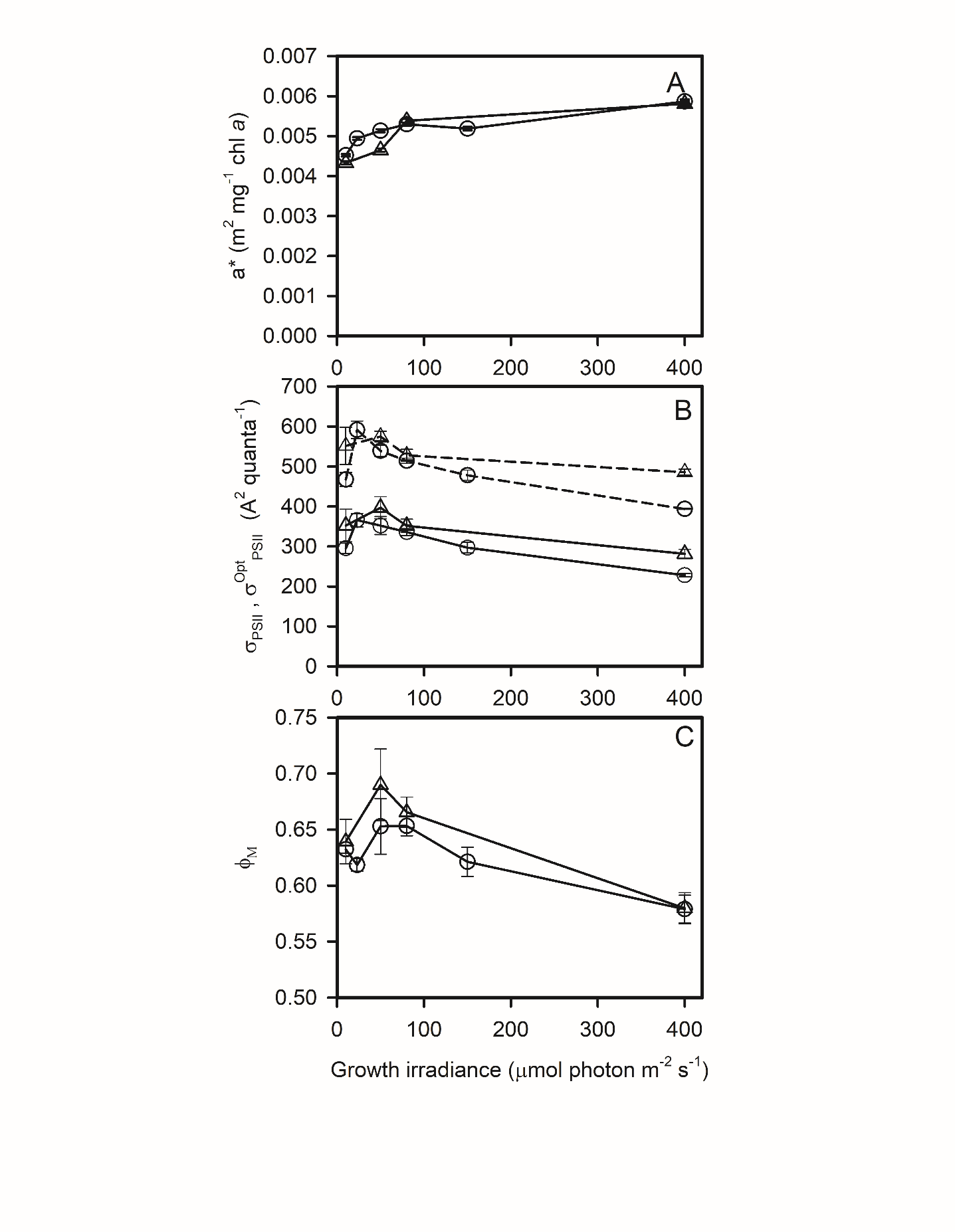 Figure S3: Acclimation of C. neogracilis absorption properties and photochemistry. Chla specific, spectrally averaged absorption coefficient weighted by the irradiance spectrum (A), the effective absorption cross sections of PSII (σPSII, solid lines) and the optical absorption cross sections of PSII (σOPTPSII, dotted lines) (B), and the maximum quantum yield of charge separation (C) versus growth irradiance at 0°C (circles) and 5°C (triangles). Each data point is the mean of 3 cultures measured each day during 3 consecutive days (23, 50, 80, 150, 400 µmol quanta m-2 s-1) or 2 days (10 µmol quanta m-2 s-1). Error bars represent standard deviations.